НСТРУКЦИОННО-ТЕХНОЛОГИЧЕСКАЯ КАРТАна выполнение практической работы № 4по МДК.01.01. Технологии создания и обработки цифровой мультимедийной информации.Тема: Векторная графика. Наименование работы: Создание открытки «9 мая. С Днем Победы!» в редакторе Inkscape.ПОРЯДОК ВЫПОЛНЕНИЯ РАБОТЫЗапустите InkscapeУстановите альбомную ориентацию страницыИспользуя инструмент  растяните прямоугольник на всю рабочую область. Измените заливку, выберите тип заливки – Линейный градиент. Изменяя опорные точки градиента, добейтесь подобного результата: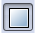 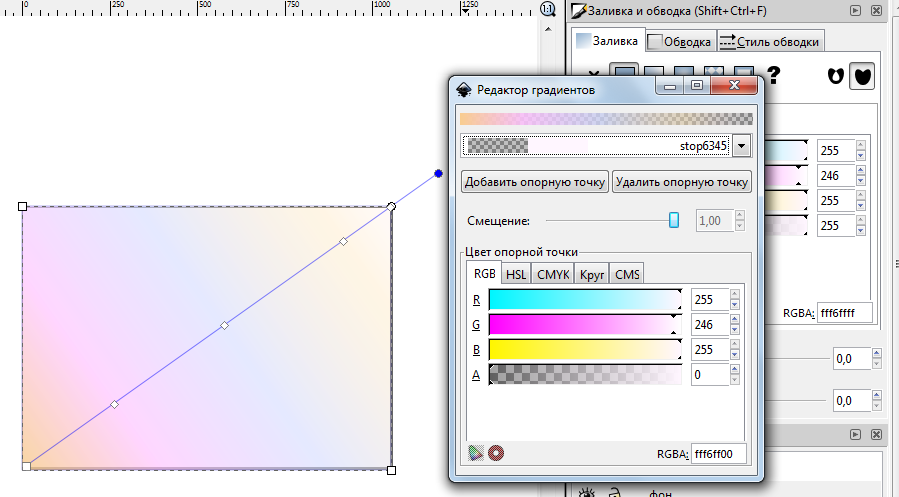 Переименуйте данный слой как «Фон». Заблокируйте слой. Создайте новый слой «Цветы»: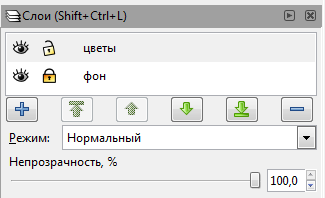   Выполните команду Файл Импортировать.. В появившемся окне выберите  файл для импорта (Документы \ Цветы.gif) https://cloud.mail.ru/public/5wgd/5uNnRVfJ4или любой другойНажмите Открыть. В появившемся окне Импорт.. установите переключатель Внедрить 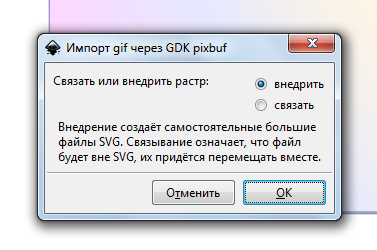 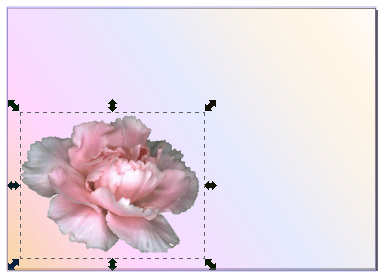 Вы внедрили в документ растровое изображениеСкопируйте и расположите цветы в рабочей области. Например, так…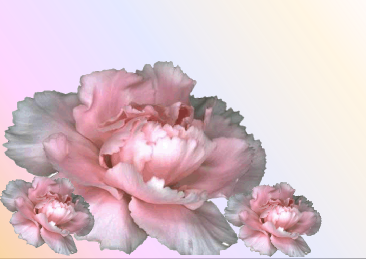 На палитре слои измените коэффициент непрозрачности (20%):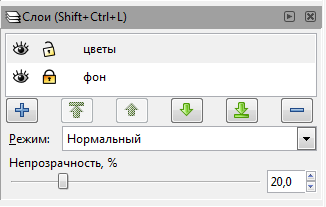 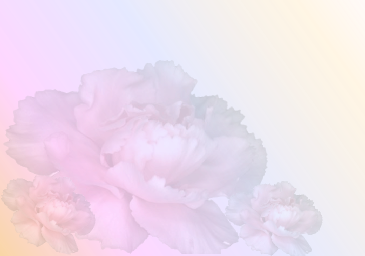 Заблокируйте слой «Цветы». Создайте новый слой «Текст»:Выберите инструмент , на панели свойств инструмента измените шрифт и размер шрифта: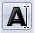 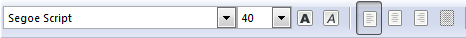 Наберите текст: 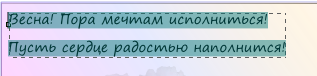 Измените междустрочный интервал на панели свойств инструмента .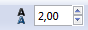 Измените цвет текста.Измените коэффициент непрозрачности слоя 35%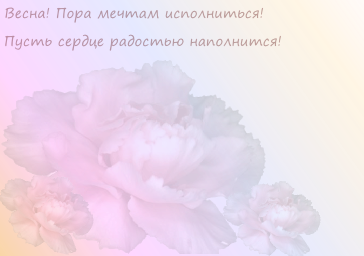 Заблокируйте слой «Текст». Создайте слой «8 марта» или 9 Мая.С помощью инструмента  создайте надпись: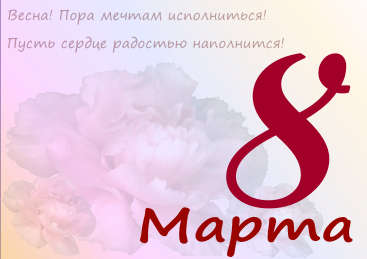 И добавим последний слой «Поздравление». Наберите следующий текст, используя инструмент Пусть солнце светит ласково,И радуют цветы,Сбываются как в сказке,Заветные мечты!Измените цвет текста поздравления. Выберите радиальную заливку на палитре Заливка и обводка. Добейтесь нужного результата: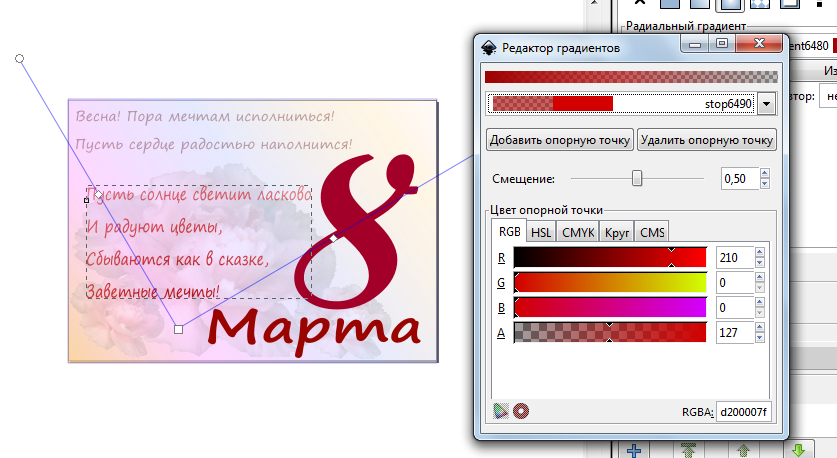 Сохраните работу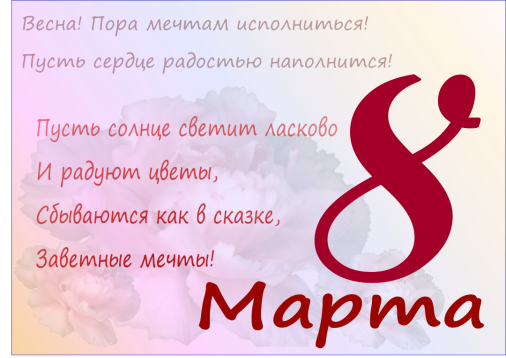 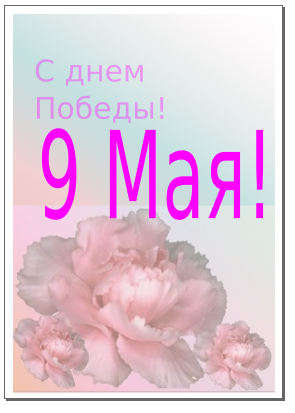 